Rešitve - FINAL REVISION on the Past Simple TenseName: ____________________            Class: 7. _____                      Date: March, 20201. Dopolni tabelo2. Dopolni sestavek z was ali were.Rush hourThe day before yesterday I was on a bus going to Piccadily Circus. It was the rush hour and the bus was very crowded. There was a fat woman with her three fat children. There was a thin man with his two thin children. There was a man with a big dog and a woman with a little dog. There were people with bags and people with umbrellas. There were people upstairs and people downstairs. There was no seat for me. I hate rush hours.3. Poveži vprašanja s pravilnimi odgovori.                               4. Obkroži pravilni odgovor.                                           What colour _________ your eyes when you were a baby?Roald Amundsen travelled to the South Pole. He __________ travel to the North Pole.__________ those days they washed their clothes by hand.Leon Štukelj lived  __________ 1898 to 1999. Vsi narobe, pravilno je: FROM__________ knighted Charlie Chaplin? – Queen Elizabeth.__________ the age of 22, she moved to England.5. Povedi postavi v navadni sedanjik ali navadni preteklik. Pazi na časovne izraze.6. Dopolni povedi. Prva črka besede je že zapisana.Queen Vicoria ruled in Britain in the 19th century.Mozart was an Austrian composer and Prešeren was a Slovene poet.                             Walter believes that he is better off than his grandfather. (= da je na boljšem, se ima boljše)Sixty years ago people had a pantry instead of a fridge. Charlie´s films were first silent and later sound.     7. Izberi ustrezno besedo iz okvirčka. Dve besedi sta odveč.Sir Charlie Chaplin, a famous English comedian, director and producer was born in  London. His childhood wasn’t easy because his parents weren’t well off. The situation became even worse when his father died. Charlie had to live in  a children’s home. Life was hard there, but he always believed in himself. 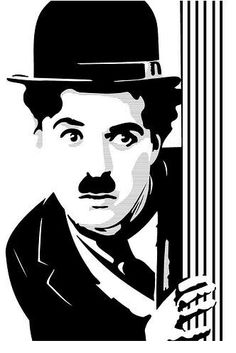 He started his film career in America. By earning a lot of money he could form his own film-making company. He played the role of a tramp in more than seventy films. He had black hair, a moustache and was dressed in black. He usually carried a walking stick. He received an Oscar, an American film award in 1972. Chaplin died on Christmas day, in December 1977.  8. Form questions.                                                     (Tvori vprašanja.)Did everyone / everybody / all people  have televisions in the old days?No, they didn't. Only rich people had televisions in those days.When did the Panama canal open?The Panama canal opened in 1930.When was Madonna born?Madonna was born on 16th August, 1958.Did she go to school / to work yesterday? (možnih več rešitev)No, she didn't. She was at home because she was ill.What did my brother do?My brother broke a vase.9. Natančno preberi besedilo v prilogi in reši spodnje naloge.Ali trditve držijo ali ne? Označi pravilen odgovor. Napačne trditve popravi.RightWrong. Two of her friends were called Potter.Wrong. She wasn’t good at sports.Wrong. She started writing stories when she was out of work / when she didn’t have a job.Wrong. She was an English teacher in Portugal.Right.Wrong. Many publishers rejected / didn’t like Harry Potter.Right.B) V  besedilu izpiši 5 nepravilnih glagolov in dopolni tabelo. Glej primer, ki je že rešen. Več možnostiC) Tri glagole iz razpredelnici uporabi v svojih povedih. Povedi naj bodo v pretekliku. Več možnostiMy brother spent a lot of money on sweets.I wrote my homework in the afternoon.We had a great time at the party.After school they went home.The teacher sent an email to my parents.He bought his mum a present for mother’s day.Helen became a film star.POSITIVE (trdilna oblika)NEGATIVE (nikalna oblika)QUESTION (vprašalnica)She was ill yesterday.She wasn't ill yesterday.Was she ill yesterday?You had a toothache.You didn’t have a toothache.Did you have a toothache?They flew to the USA last month.They didn’t fly to the USA last month.Did they fly to the USA last month?He studied very hard.He didn't study very hard.Did he study very hard?1What was your favourite toy?4No, they didn't.2Was your hair long when you were a baby?6It was rainy.3What time were you born?7Miss Green.4Did they have fridges sixty years ago?2No, it was short.5Where were you yesterday?8Green.6What was the weather like?5At home.7Who was your class teacher in the first form?1A teddy bear.8What colour were your eyes?3At 8 pm.A      wasB     blueC     wereD     areA     didn'tB     isn'tC     wasn'tD     weren'tA     byB     atC     onD     inA     andB     toC     betweenD     inA     HowB     WhoC     WhenD     WhyA     byB     forC     toD     atTHE PRESENT SIMPLE TENSETHE PAST SIMPLE TENSEThe weather is very nice this week.The weather was very nice last week. They travel to the USA.They travelled to the USA.She has a cat.She had a cat.My father sells cars.My father sold cars.He feels great today.He felt great yesterday.at       easy         company          in              tramp         on        black             producer      received        career       difficult        believedNEDOLOČNIKPRETEKLIKPREVODBEWASbitispendspentpreživeti (čas), zapraviti (denar)writewrotepisatihavehadimetigowentitisendsentposlatibuyboughtkupitibecomebecamepostati